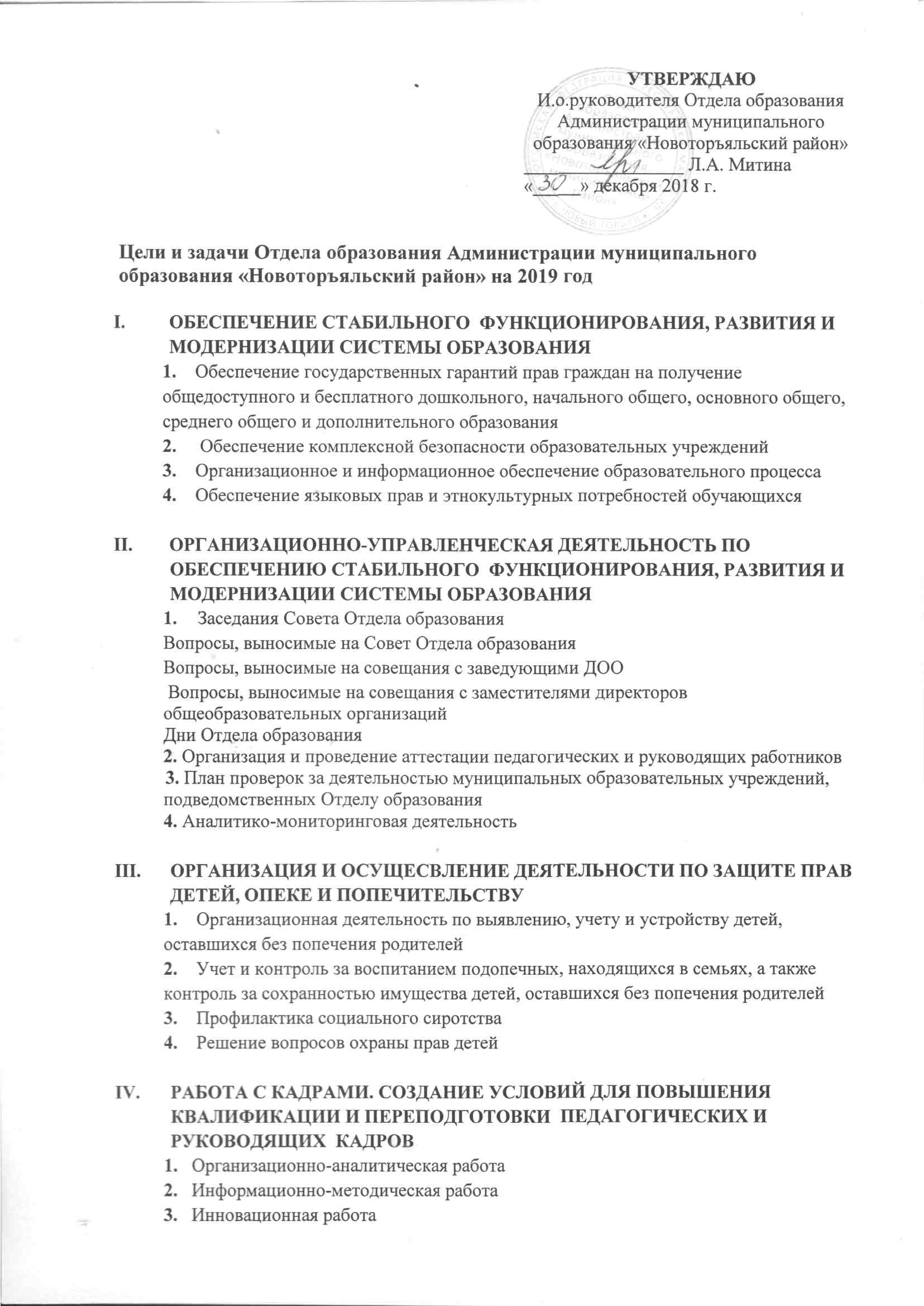   	     4. 	Обобщение и распространение опытаРазвитие  воспитательной работы  и дополнительного образования детейСовершенствование воспитательной системы в образовательных учрежденияхРабота по реализации программы внеурочной деятельностиОрганизация предоставления дополнительного образования детям в общеобразовательных организациях и организациях дополнительного образованияОрганизация физкультурно-оздоровительной работы с детьми и молодежью, воспитания у них гражданственности и патриотизма, формирования здорового образа жизниОрганизация отдыха и обеспечение условий для оздоровления и занятости детей.Организация профориентационной работы с учащимисяРеализация государственной молодежной политики в Новоторъяльском  муниципальном районеСоциальная интеграция молодежи, поддержка деятельности детских и молодежных объединенийПрофилактика асоциального поведения молодежи, пропаганда здорового образа жизниРазвитие добровольческой (волонтерской) деятельности молодежиДеятельность  по основному мероприятию   «Обеспечение жильем молодых семей» подпрограммы «Создание условий для обеспечения доступным и комфортным жильем граждан России»  государственной программы Российской Федерации «Обеспечение доступным и комфортным жильем  и коммунальными услугами граждан Российской Федерации»,  изъявивших желание получить социальную выплату по муниципальному образованию «Новоторъяльский муниципальный район» Цели и задачи Отдела образования Администрации муниципального образования «Новоторъяльский район» на 2019 годОсновные цели:- обеспечение высокого качества образования в соответствии с меняющимися запросами населения и перспективными задачами инновационного развития;- создание правовых, социально-экономических и образовательных условий позитивного социального становления, самореализации и участия молодых граждан в экономическом, социальном и духовном развитии. Задачи:- обеспечение доступного и качественного дошкольного, общего, дополнительного образования; - развитие кадрового потенциала отрасли, включая комплекс мер по привлечению молодых педагогов;- создание современных условий обучения, включающих внедрение современных стандартов общего образования, обновление содержания, технологий и материальной среды образования, в том числе развитие информационных технологий;- создание условий для самореализации и гражданской идентификации детей и молодежи, предусматривающих развитие системы выявления, сопровождения и поддержки талантливых детей и молодежи; - создание безопасной среды для сохранения и укрепления здоровья детей;- развитие системы оценки качества образования и востребованности образовательных услуг на основе принципов открытости, объективности, прозрачности, общественно-профессионального участия; - создание условий для полноценного оздоровления, отдыха и занятости детей в каникулярное и свободное от учебы время;развитие интегрированного и инклюзивного образования для обучающихся, воспитанников с ограниченными возможностями здоровья;- внедрение ФГОС для детей с ограниченными возможностями здоровья;- обеспечение исполнения законодательства в сфере образования при осуществлении образовательной деятельности.ПриложениеПЛАН МАССОВЫХ МЕРОПРИЯТИЙ№Наименование мероприятийСрокиСрокиСрокиОтветственныеОтветственныеОБЕСПЕЧЕНИЕ СТАБИЛЬНОГО  ФУНКЦИОНИРОВАНИЯ, РАЗВИТИЯ И МОДЕРНИЗАЦИИ СИСТЕМЫ ОБРАЗОВАНИЯОБЕСПЕЧЕНИЕ СТАБИЛЬНОГО  ФУНКЦИОНИРОВАНИЯ, РАЗВИТИЯ И МОДЕРНИЗАЦИИ СИСТЕМЫ ОБРАЗОВАНИЯОБЕСПЕЧЕНИЕ СТАБИЛЬНОГО  ФУНКЦИОНИРОВАНИЯ, РАЗВИТИЯ И МОДЕРНИЗАЦИИ СИСТЕМЫ ОБРАЗОВАНИЯОБЕСПЕЧЕНИЕ СТАБИЛЬНОГО  ФУНКЦИОНИРОВАНИЯ, РАЗВИТИЯ И МОДЕРНИЗАЦИИ СИСТЕМЫ ОБРАЗОВАНИЯОБЕСПЕЧЕНИЕ СТАБИЛЬНОГО  ФУНКЦИОНИРОВАНИЯ, РАЗВИТИЯ И МОДЕРНИЗАЦИИ СИСТЕМЫ ОБРАЗОВАНИЯОБЕСПЕЧЕНИЕ СТАБИЛЬНОГО  ФУНКЦИОНИРОВАНИЯ, РАЗВИТИЯ И МОДЕРНИЗАЦИИ СИСТЕМЫ ОБРАЗОВАНИЯОБЕСПЕЧЕНИЕ СТАБИЛЬНОГО  ФУНКЦИОНИРОВАНИЯ, РАЗВИТИЯ И МОДЕРНИЗАЦИИ СИСТЕМЫ ОБРАЗОВАНИЯОбеспечение государственных гарантий прав граждан на получение  общедоступного и бесплатного дошкольного, начального общего, основного общего, среднего общего и дополнительного образованияОбеспечение государственных гарантий прав граждан на получение  общедоступного и бесплатного дошкольного, начального общего, основного общего, среднего общего и дополнительного образованияОбеспечение государственных гарантий прав граждан на получение  общедоступного и бесплатного дошкольного, начального общего, основного общего, среднего общего и дополнительного образованияОбеспечение государственных гарантий прав граждан на получение  общедоступного и бесплатного дошкольного, начального общего, основного общего, среднего общего и дополнительного образованияОбеспечение государственных гарантий прав граждан на получение  общедоступного и бесплатного дошкольного, начального общего, основного общего, среднего общего и дополнительного образованияОбеспечение государственных гарантий прав граждан на получение  общедоступного и бесплатного дошкольного, начального общего, основного общего, среднего общего и дополнительного образованияОбеспечение государственных гарантий прав граждан на получение  общедоступного и бесплатного дошкольного, начального общего, основного общего, среднего общего и дополнительного образования1Закрепление населенных пунктов (территорий) Новоторъяльского муниципального района за общеобразовательными организациями МО «Новоторъяльский муниципальный район», реализующих образовательные программы начального общего, основного общего, среднего общего образования.ЯнварьЯнварьЯнварьЗам.руководителяЗам.руководителя2Закрепление населенных пунктов (территорий) Новоторъяльского муниципального района за образовательными организациями МО «Новоторъяльский муниципальный район», реализующих образовательные программы дошкольного образования.ЯнварьЯнварьЯнварьЗам.руководителяЗам.руководителя3Обеспечение нормативно-правовового сопровождения поэтапного внедрения ФГОС среднего общего образованияВ течение годаВ течение годаВ течение годаЗам.руководителяЗам.руководителя4Организация реализации ФГОС основного общего образованияВ течение годаВ течение годаВ течение годаЗам.руководителяЗам.руководителя5Организация внедрения ФГОС начального общего образования обучающихся с ограниченными возможностями здоровьяВ течение годаВ течение годаВ течение годаЗам.руководителяЗам.руководителя6Организация реализации ФГОС дошкольного образованияВ течение годаВ течение годаВ течение годаМосунова К.А.Мосунова К.А.Обеспечение организации и проведения государственной итоговой аттестации по образовательным программам основного общего и среднего общего образования в 2019 году:В течение годаВ течение годаВ течение годаЗам.руководителяЗам.руководителя- организация работы по сбору и внесению сведений в РИС в соответствии с требованиями, утвержденными Федеральной службой по надзору в сфере образования и наукиЯнварь Январь Январь - обеспечение материально-технической базы и кадрового потенциала сотрудников ППЭ Январь-майЯнварь-майЯнварь-май- организация взаимодействия с органами исполнительной власти муниципального образования и службами по вопросам обеспечения условий безопасности проведения ГИА: внутренних дел, здравоохранения, связи, энергообеспеченияМай Май Май 7Обеспечение информационной и технической поддержки сервиса АИС «Е-Услуги. Образование» («электронная очередь в детские сады») В течение годаВ течение годаВ течение годаМосунова К.А.Мосунова К.А.8Обеспечение информационной и технической поддержки сервиса АИС «Сетевой город. Образование»В течение годаВ течение годаВ течение годаЗам.руководителяЗам.руководителя9Обеспечение организации и проведения всероссийской олимпиады школьников В течение годаВ течение годаВ течение годаЗам.руководителяЗам.руководителя10Проведение школы будущего первоклассника в общеобразовательных учреждениях районаВ течение годаВ течение годаВ течение годаЗам.руководителяЗам.руководителя11Комплектование детских садов на новый 2019-2020-й учебный год с помощью автоматизированной системы «Электронная очередь в детские сады»В течение годаВ течение годаВ течение годаМосунова К.А.Мосунова К.А.12Организация работы по дополнению данных федеральной информационной системы «Федеральный реестр сведений о документах об образовании (или) о квалификации, документах об обучении» (ФИС ФРДО)В течение годаВ течение годаВ течение годаЗам.руководителяЗам.руководителяОбеспечение комплексной безопасности образовательных учрежденийОбеспечение комплексной безопасности образовательных учрежденийОбеспечение комплексной безопасности образовательных учрежденийОбеспечение комплексной безопасности образовательных учрежденийОбеспечение комплексной безопасности образовательных учрежденийОбеспечение комплексной безопасности образовательных учрежденийОбеспечение комплексной безопасности образовательных учреждений1Повышение квалификации должностных лиц и обучение в области безопасности работников и обучающихся- организаци обучения руководителей ОУ по электробезопасности и теплохозяйству, по программе пожарно-технического минимумаВ течение годаВ течение годаВ течение годаШулепов П.А., начальник ХЭГШулепов П.А., начальник ХЭГ- организация проведения обучения с обучающимися и работниками ОУ по пожарной, дорожной, террористической, электро-безопасности, безопасности на водных объектах в рамках недели охраны труда, месячника безопасности детей, на водных объектах, гражданской обороны и в конце каждой учебной четвертиАпрель, 20.08-20.09октябрьАпрель, 20.08-20.09октябрьАпрель, 20.08-20.09октябрьПажбекова В.В.Пажбекова В.В.2Обеспечение пожарной безопасности- организация приобретения средств пожаротушения, перезарядка огнетушителейИюнь Июнь Июнь Шулепов П.А., начальник ХЭГШулепов П.А., начальник ХЭГ- организация выполнения мероприятий по безопасности в весенне-летний, осенне-зимний пожароопасный период и при проведении новогодних праздников2, 4 квартал2, 4 квартал2, 4 кварталШулепов П.А., начальник ХЭГШулепов П.А., начальник ХЭГ- организация обследования технического состояния зданий, сооружений и инженерных систем образовательных учреждений, оценка пожарной, электрической и конструктивной безопасности и разработка рекомендаций по ее повышению до требований существующих норм и правил2 раза в годапрель, октябрь 2 раза в годапрель, октябрь 2 раза в годапрель, октябрь Шулепов П.А., начальник ХЭГШулепов П.А., начальник ХЭГ3Организация охраны труда- организация замены технологического оборудования, не отвечающего требованиям охраны трудаВ течение годаВ течение годаВ течение годаШулепов П.А., начальник ХЭГШулепов П.А., начальник ХЭГ- организация проведения испытания спортивных оборудований и инженерных конструкций в соответствии с ГОСТДо 15 июляДо 15 июляДо 15 июляАжбекова В.В.Ажбекова В.В.- организация специальной оценки условий труда в МБОУ «Куанпамашская ООШ», МБОУ «Токтарсолинская ООШ имени Д.И.Онара», МБОУ «Елембаевская ООШ»ФевральФевральФевральШулепов П.А., начальник ХЭГШулепов П.А., начальник ХЭГ4Обеспечение антитеррористической и противодиверсионной защищенности- проведение проверки готовности образовательных учреждений к проведению 1 сентября30 сентября30 сентября30 сентябряРуководитель Отдела образованияРуководитель Отдела образования- контроль за осуществлением пропускного режима в образовательных учрежденияхВ течение годаВ течение годаВ течение годаПажбекова В.В.Пажбекова В.В.- обеспечение установки систем видеонаблюдения в ОУДо 1 сентябряДо 1 сентябряДо 1 сентябряРуководитель Отдела образованияРуководитель Отдела образования- организация оснащения объектов (территорий) инженерно-техническими средствами и системами охраны и поддержание их в исправном состоянии, оснащение бесперебойной и устойчивой связью объектов (территорий)В течение годаВ течение годаВ течение годаШулепов П.А., начальник ХЭГШулепов П.А., начальник ХЭГ5Обеспечение санитарно-эпидемиологического благополучия- организация оборудования в соответствии санитарными правилами физкультурно-спортивной, игровой, хозяйственной зоны, зоны отдыха3 квартал3 квартал3 кварталШулепов П.А., начальник ХЭГШулепов П.А., начальник ХЭГ- организация замены устаревшей и ветхой учебной мебели соответственно росту обучающихся. Обеспечение обучающихся начальных классов образования школьными партами, имеющими регуляторы наклона поверхности рабочей плоскости.До 15 июляДо 15 июляДо 15 июляШулепов П.А., начальник ХЭГШулепов П.А., начальник ХЭГ- организация прохождения медосмотра и гигиенического обучения работников образовательных учреждений4 квартал4 квартал4 кварталДанилова Н.О.Данилова Н.О.Организационное и информационное обеспечение образовательного процессаОрганизационное и информационное обеспечение образовательного процессаОрганизационное и информационное обеспечение образовательного процессаОрганизационное и информационное обеспечение образовательного процессаОрганизационное и информационное обеспечение образовательного процессаОрганизационное и информационное обеспечение образовательного процессаОрганизационное и информационное обеспечение образовательного процесса1Контроль бесперебойного доступа к сети Интернет ОУ районаВ течение годаВ течение годаВ течение годаОУПирогов Е.Л.ОУПирогов Е.Л.2Контроль ограничения доступа учащихся ОУ района к информационным ресурсам сети Интернет, несовместимым с задачами их обучения и воспитания;В течение годаВ течение годаВ течение годаПирогов Е.Л.Пирогов Е.Л.3Повышение эффективности использования ЦОРВ течение годаВ течение годаВ течение годаПирогов Е.Л.Пирогов Е.Л.4Обеспечение использования ИКТ в преподавании различных предметных областейВ течение годаВ течение годаВ течение годаСпециалисты Отдела образованияСпециалисты Отдела образования5Совершенствование применения электронного документооборота в деятельности ОУ, Отдела образованияВ течение годаВ течение годаВ течение годаСпециалисты Отдела образованияСпециалисты Отдела образования6Обеспечение доступности информации о деятельности ОУ в сети ИнтернетВ течение годаВ течение годаВ течение годаПирогов Е.Л.Пирогов Е.Л.7Координация деятельности педагогов образовательных учреждений по вопросам информатизацииВ течение годаВ течение годаВ течение годаПирогов Е.Л.Пирогов Е.Л.8Программное и техническое обслуживание компьютерной техники Отдела образования и ОУВ течение годаВ течение годаВ течение годаКоролев А.М.Королев А.М.9Обеспечение защиты персональных данных обрабатываемых в информационных системах от несанкционированного доступаВ течение годаВ течение годаВ течение годаКоролев А.М.Королев А.М.10Информационное наполнение сайта отдела образованияВ течение годаВ течение годаВ течение годаПирогов Е.Л.Пирогов Е.Л.4. Обеспечение языковых прав и этнокультурных потребностей обучающихся4. Обеспечение языковых прав и этнокультурных потребностей обучающихся4. Обеспечение языковых прав и этнокультурных потребностей обучающихся4. Обеспечение языковых прав и этнокультурных потребностей обучающихся4. Обеспечение языковых прав и этнокультурных потребностей обучающихся4. Обеспечение языковых прав и этнокультурных потребностей обучающихся4. Обеспечение языковых прав и этнокультурных потребностей обучающихся1Методическое сопровождение    предметов этнокультурной направленности через работу РМО учителей марийского языка и литературы, ИКНв течение годав течение годав течение годаСидоркина Л.В.Сидоркина Л.В.2Повышение профессионального   мастерства и педагогической компетентности учителей предметов этнокультурной направленности через семинары, мастер-классыв течение годав течение годав течение годаСидоркина Л.В.Сидоркина Л.В.3Поддержка творческого и интеллектуального потенциала педагогов и учащихся через вовлечение  их в исследовательскую, конкурсную деятельностьв течение годав течение годав течение годаСидоркина Л.В.Сидоркина Л.В.4Организация и проведение мероприятий этнокультурной направленностив течение годав течение годав течение годаСидоркина Л.В.Сидоркина Л.В.ОРГАНИЗАЦИОННО-УПРАВЛЕНЧЕСКАЯ ДЕЯТЕЛЬНОСТЬ ПО ОБЕСПЕЧЕНИЮ СТАБИЛЬНОГО  ФУНКЦИОНИРОВАНИЯ, РАЗВИТИЯ И МОДЕРНИЗАЦИИ СИСТЕМЫ ОБРАЗОВАНИЯОРГАНИЗАЦИОННО-УПРАВЛЕНЧЕСКАЯ ДЕЯТЕЛЬНОСТЬ ПО ОБЕСПЕЧЕНИЮ СТАБИЛЬНОГО  ФУНКЦИОНИРОВАНИЯ, РАЗВИТИЯ И МОДЕРНИЗАЦИИ СИСТЕМЫ ОБРАЗОВАНИЯОРГАНИЗАЦИОННО-УПРАВЛЕНЧЕСКАЯ ДЕЯТЕЛЬНОСТЬ ПО ОБЕСПЕЧЕНИЮ СТАБИЛЬНОГО  ФУНКЦИОНИРОВАНИЯ, РАЗВИТИЯ И МОДЕРНИЗАЦИИ СИСТЕМЫ ОБРАЗОВАНИЯОРГАНИЗАЦИОННО-УПРАВЛЕНЧЕСКАЯ ДЕЯТЕЛЬНОСТЬ ПО ОБЕСПЕЧЕНИЮ СТАБИЛЬНОГО  ФУНКЦИОНИРОВАНИЯ, РАЗВИТИЯ И МОДЕРНИЗАЦИИ СИСТЕМЫ ОБРАЗОВАНИЯОРГАНИЗАЦИОННО-УПРАВЛЕНЧЕСКАЯ ДЕЯТЕЛЬНОСТЬ ПО ОБЕСПЕЧЕНИЮ СТАБИЛЬНОГО  ФУНКЦИОНИРОВАНИЯ, РАЗВИТИЯ И МОДЕРНИЗАЦИИ СИСТЕМЫ ОБРАЗОВАНИЯОРГАНИЗАЦИОННО-УПРАВЛЕНЧЕСКАЯ ДЕЯТЕЛЬНОСТЬ ПО ОБЕСПЕЧЕНИЮ СТАБИЛЬНОГО  ФУНКЦИОНИРОВАНИЯ, РАЗВИТИЯ И МОДЕРНИЗАЦИИ СИСТЕМЫ ОБРАЗОВАНИЯОРГАНИЗАЦИОННО-УПРАВЛЕНЧЕСКАЯ ДЕЯТЕЛЬНОСТЬ ПО ОБЕСПЕЧЕНИЮ СТАБИЛЬНОГО  ФУНКЦИОНИРОВАНИЯ, РАЗВИТИЯ И МОДЕРНИЗАЦИИ СИСТЕМЫ ОБРАЗОВАНИЯЗаседания Совета Отдела образованияЗаседания Совета Отдела образованияЗаседания Совета Отдела образованияЗаседания Совета Отдела образованияЗаседания Совета Отдела образованияЗаседания Совета Отдела образованияЗаседания Совета Отдела образования11) Анализ работы Отдела образования в 2018 году. 2) Рассмотрение плана работы Отдела образования на 2019 год.ЯнварьЯнварьРуководитель Отдела образованияРуководитель Отдела образованияРуководитель Отдела образования2Исполнение бюджета 2018 годаРазвитие инновационной деятельности в МБОУ «Новоторъяльская СОШ»Сообщение директора МБОУ «Кузнецовская ООШ» о посещении школ Москвы ФевральФевральРуководитель Отдела образованияИвахненко Н.Ф.Егошина Т.И.Руководитель Отдела образованияИвахненко Н.Ф.Егошина Т.И.Руководитель Отдела образованияИвахненко Н.Ф.Егошина Т.И.3О реализации ФГОС в дошкольных разновозрастных группах МБОУ «Староторъяльская», «Токтарсолинская ООШ имени Д.И.Онара», «Елембаевская ООШ»О реализации мероприятий дорожной карты по развитию творческих способностей одаренных детейФормирование внебюджетных средств и их расходование, в том числе и платные образовательные услуги МартМартСпец. по дошк. Образ.Зам. руководителяСпец. по дошк. Образ.Зам. руководителяСпец. по дошк. Образ.Зам. руководителя4О создании условий для физкультурно-оздоровительной работы с детьми и молодежью, воспитания у них гражданственности и патриотизма, формирования здорового образа жизни в МБОУ «Немдинская СОШ»Представление опыта работы участников профессиональных конкурсовАпрельАпрельСидоркина Л.В., директор ОУСмоленцева Н.П.Сидоркина Л.В., директор ОУСмоленцева Н.П.Сидоркина Л.В., директор ОУСмоленцева Н.П.5Об исполнении полномочий по организации и осуществлению деятельности по опеке и попечительству в отношении несовершеннолетних граждан Создание условий для эффективной профессиональной деятельности  молодых педагогов  общеобразовательных учреждений МайМайВоронцова Н.С.Зуева Н.И., директор МБОУ «Пектубаевская СОШ», заведующий МБДОУ «Новоторъяльский детский сад «Теремок»Воронцова Н.С.Зуева Н.И., директор МБОУ «Пектубаевская СОШ», заведующий МБДОУ «Новоторъяльский детский сад «Теремок»Воронцова Н.С.Зуева Н.И., директор МБОУ «Пектубаевская СОШ», заведующий МБДОУ «Новоторъяльский детский сад «Теремок»6Итоги работы ОО по организации летнего отдыха и занятости учащихсяСоздание системы управления качеством образования в МБОУ «Пектубаевская СОШ»СентябрьСентябрьЯкимова С.С.Сидоркина Л.В.Зам руководителя, директор ОУЯкимова С.С.Сидоркина Л.В.Зам руководителя, директор ОУЯкимова С.С.Сидоркина Л.В.Зам руководителя, директор ОУ7Организация работы по выполнению требований федерального законодательства в рамках профилактики социальнонегативных явлений среди несовершеннолетних в МБОУ «Новоторъяльская СОШ»Роль творческих отчетов образовательных учреждений в совершенствовании их деятельности ОктябрьОктябрьВоронцова Н.С., директор ОУЗам. руководителя ОО Смоленцева Н.П.Воронцова Н.С., директор ОУЗам. руководителя ОО Смоленцева Н.П.Воронцова Н.С., директор ОУЗам. руководителя ОО Смоленцева Н.П.8Развитие воспитательной системы в общеобразовательных учрежденияхРазвитие индивидуальной проектной деятельности учащихся в образовательных учрежденияхНоябрьНоябрьСидоркина Л.В.Пажбекова В.В.Сидоркина Л.В.Пажбекова В.В.Сидоркина Л.В.Пажбекова В.В.9Развитие творческих способностей одаренных детей через участие на олимпиадах разного уровня, интеллектуальных играхОб обеспечении качественным горячим питанием учащихся образовательных учрежденийДекабрьДекабрьЗам. руководителяДанилова Н.О.Зам. руководителяДанилова Н.О.Зам. руководителяДанилова Н.О.Совещания с заведующими ДООСовещания с заведующими ДООСовещания с заведующими ДООСовещания с заведующими ДООСовещания с заведующими ДООСовещания с заведующими ДООСовещания с заведующими ДОО1Подведение итогов работы дошкольных учреждений за 2018 год. О проведении мониторинга развития воспитанников дошкольных учреждений в условиях ФГОСОрганизация эффективного взаимодействия МБДОУ «Новоторъяльского детского сада «Улыбка» и Социума Подготовка к конкурсу «Воспитатель года- 2019»ФевральФевральМосунова К.А.Мосунова К.А.Мосунова К.А.21. Анализ работы методических центров  по проблемам дошкольного образования2. Развитие личности дошкольника через создание образовательного пространства «Детский сад – семья» Май Май Мосунова К.А.Мосунова К.А.Мосунова К.А.31.Итоги приемки дошкольных образовательных учреждений к новому 2019 -2020 учебному году. 2.Анализ работы ДОУ в летний период. 3.Анализ комплектования ДОУ на 2019 -2020 учебный год. 4.Основные направления и задачи деятельности ДОУ на новый учебный годСентябрьСентябрьМосунова К.А.Мосунова К.А.Мосунова К.А.4Управление образовательным процессом в МБДОУ «Новоторъяльский детский сад «Солнышко»Эффективность работы с семьями  «группы риска» в МБДОУ «Пектубаевский детский сад «Улыбка »ДекабрьДекабрьМосунова К.А.Мосунова К.А.Мосунова К.А.Совещания с заместителями директоров общеобразовательных организацийСовещания с заместителями директоров общеобразовательных организацийСовещания с заместителями директоров общеобразовательных организацийСовещания с заместителями директоров общеобразовательных организацийСовещания с заместителями директоров общеобразовательных организацийСовещания с заместителями директоров общеобразовательных организацийСовещания с заместителями директоров общеобразовательных организаций1Организация и проведение Государственной итоговой аттестации выпускников в 2019г.МартМартМартЗам. руководителяЗам. руководителя2Анализ ГИА 2018 года. Проблемы и пути решения.Организация и проведение школьного и муниципального этапов Всероссийской олимпиады школьников в 2019г.СентябрьСентябрьСентябрьЗам. руководителяЗам. руководителяДни Отдела образования:Дни Отдела образования:Дни Отдела образования:Дни Отдела образования:Дни Отдела образования:Дни Отдела образования:Дни Отдела образования:1МБОУ «Новоторъяльская СОШ»Февраль Февраль Февраль Пажбекова В.В. Смоленцева Н.П.Пажбекова В.В. Смоленцева Н.П.2МБУДО «Новоторъяльский центр дополнительного образования»ФевральФевральФевральПажбекова В.В. Смоленцева Н.П.Пажбекова В.В. Смоленцева Н.П.3МБОУ «Пектубаевская СОШ»МартМартМартПажбекова В.В. Смоленцева Н.П.Пажбекова В.В. Смоленцева Н.П.4МБОУ «Староторъяльская СОШ»МартМартМартПажбекова В.В. Смоленцева Н.П.Пажбекова В.В. Смоленцева Н.П.5МБОУ «Немдинская СОШ»АпрельАпрельАпрельПажбекова В.В. Смоленцева Н.П.Пажбекова В.В. Смоленцева Н.П.6МБОУ «Кузнецовская ООШ»СентябрьСентябрьСентябрьПажбекова В.В. Смоленцева Н.П.Пажбекова В.В. Смоленцева Н.П.7МБОУ «Токтарсолинская ООШ»ОктябрьОктябрьОктябрьПажбекова В.В. Смоленцева Н.П.Пажбекова В.В. Смоленцева Н.П.8МБОУ «Куанпамашская ООШ»ОктябрьОктябрьОктябрьПажбекова В.В. Смоленцева Н.П.Пажбекова В.В. Смоленцева Н.П.2. Организация и проведение аттестации педагогических и руководящих работников2. Организация и проведение аттестации педагогических и руководящих работников2. Организация и проведение аттестации педагогических и руководящих работников2. Организация и проведение аттестации педагогических и руководящих работников2. Организация и проведение аттестации педагогических и руководящих работников2. Организация и проведение аттестации педагогических и руководящих работников2. Организация и проведение аттестации педагогических и руководящих работников1Реализация Порядка  аттестации  руководителей и кандидатов на должность руководителей муниципальных образовательных  учреждений муниципального образования «Новоторъяльский  муниципальный  район» утвержденного приказом Отдела образования Администрации  МО  «Новоторъяльский  муниципальный  район»Реализация Порядка  аттестации  руководителей и кандидатов на должность руководителей муниципальных образовательных  учреждений муниципального образования «Новоторъяльский  муниципальный  район» утвержденного приказом Отдела образования Администрации  МО  «Новоторъяльский  муниципальный  район»СогласнографикуСогласнографикуСогласнографикуМитина Л.А.Митина Л.А.2Организация работы и проведение заседаний районной аттестационной комиссии Отдела образования Администрации МО «Новоторъяльский муниципальный район»  с целью аттестации руководящих  работников образовательных учреждений района на присвоение первой и высшей квалификационных категорий и кандидатов на должность руководителейОрганизация работы и проведение заседаний районной аттестационной комиссии Отдела образования Администрации МО «Новоторъяльский муниципальный район»  с целью аттестации руководящих  работников образовательных учреждений района на присвоение первой и высшей квалификационных категорий и кандидатов на должность руководителейСогласнографикуСогласнографикуСогласнографикуМитина Л.А.Митина Л.А.3Организация работы экспертов по изучению деятельности аттестуемых педагогических работниковОрганизация работы экспертов по изучению деятельности аттестуемых педагогических работниковВ течение годаВ течение годаВ течение годаМитина Л.А.Митина Л.А.3. План проверок за деятельностью муниципальных образовательных учреждений, подведомственных Отделу образования3. План проверок за деятельностью муниципальных образовательных учреждений, подведомственных Отделу образования3. План проверок за деятельностью муниципальных образовательных учреждений, подведомственных Отделу образования3. План проверок за деятельностью муниципальных образовательных учреждений, подведомственных Отделу образования3. План проверок за деятельностью муниципальных образовательных учреждений, подведомственных Отделу образования3. План проверок за деятельностью муниципальных образовательных учреждений, подведомственных Отделу образования3. План проверок за деятельностью муниципальных образовательных учреждений, подведомственных Отделу образования1Организация воспитательной работы в МБОУ «Новоторъяльская СОШ», МБОУ «Токтарсолинская ООШ»ФевральФевральФевральСидоркина Л.В.Сидоркина Л.В.2Подготовка к ГИА выпускников 9,11-х классов в общеобразовательных учрежденияхМартМартМартЗам.руководителяЗам.руководителя3Организация организации работы  к  обучению в школе  будущих первоклассников. Эффективность работы учреждений по оказанию  дополнительных платных услуг в МБОУ «Новоторъяльская СОШ»МартМартМартПажбекова В.В.Пажбекова В.В.Проверка работы по реализации ФГОС в дошкольных разновозрастных группах МБОУ «Староторъяльская», «Токтарсолинская ООШ имени Д.И.Онара», «Елембаевская ООШ»Март Март Март Мосунова К.А.Мосунова К.А.4Организация занятости несовершеннолетних, состоящих на учете в ОДН МБОУ «Новоторъяльская СОШ», МБОУ «Пектубаевская СОШ»АпрельАпрельАпрельСидоркина Л.В.Сидоркина Л.В.5Ведение документов строгой отчетностиАпрельАпрельАпрельЗам.руководителяЗам.руководителя6Исполнение законодательства в области образования при приеме  обучающихся и формировании личных дел- МБОУ «Пектубаевская СОШ»- МБОУ «Токтарсолинская СОШ»- МБДОУ «Немдинский детский сад «Радуга» - МБДОУ «Новоторъяльский детский сад «Теремок»СентябрьСентябрьСентябрьЗам.руководителяЗам.руководителя7Создание безопасных условий жизнедеятельности обучающихся в МБОУ «Староторъяльская СОШ», МБОУ «Немдинская СОШ»ОктябрьОктябрьОктябрьПажбекова В.В.Пажбекова В.В.8Реализация ФГОС в дошкольных разновозрастных группах МБОУ «Староторъяльская», «Токтарсолинская ООШ имени Д.И.Онара», «Елембаевская ООШ»ОктябрьОктябрьОктябрьМосунова К.А.Мосунова К.А.9Организация горячего питания обучающихся образовательных учрежденийНоябрьНоябрьНоябрьДанилова Н.О.Данилова Н.О.4. Аналитико-мониторинговая деятельность4. Аналитико-мониторинговая деятельность4. Аналитико-мониторинговая деятельность4. Аналитико-мониторинговая деятельность4. Аналитико-мониторинговая деятельность4. Аналитико-мониторинговая деятельность4. Аналитико-мониторинговая деятельность1Мониторинг обеспеченности общеобразовательных учреждений учебниками  и учебными пособиямиВ течение годаВ течение годаВ течение годаПирогов Е.Л.Пирогов Е.Л.2Мониторинг сайтов образовательных учрежденийВ течение годаВ течение годаВ течение годаПирогов Е.Л.Пирогов Е.Л.3Мониторинг по охвату качественным горячим питанием обучающихся образовательных учрежденийВ течение годаВ течение годаВ течение годаДанилова Н.О.Данилова Н.О.4Мониторинг создания условий для обеспечения языковых прав и этнокультурных потребностей учащихся в Республике Марий ЭлВ течение годаВ течение годаВ течение годаСидоркина Л.В.Сидоркина Л.В.5Мониторинг численности детей-сирот и детей, оставшихся без попечения родителей, в региональном банке данных о детях, оставшихся без попечения родителейВ течение годаВ течение годаВ течение годаПечникова М.Е. Печникова М.Е. 6Мониторинг хода обеспечения лиц из числа детей-сирот и детей, оставшихся без попечения родителей, жилыми помещениями по договорам найма специализированных жилых помещений В течение годаВ течение годаВ течение годаПечникова М.Е. Печникова М.Е. 7Мониторинг организации отдыха и оздоровления детей В течение годаВ течение годаВ течение годаЯкимова С.С. Якимова С.С. 8Мониторинг обращений граждан В течение годаВ течение годаВ течение годаРуководитель Отдела образ.Руководитель Отдела образ.6Мониторинг охвата детей программами дополнительного образованияВ течение годаВ течение годаВ течение годаСидоркина Л.В.Сидоркина Л.В.10Мониторинг охвата детей с ограниченными возможностями здоровья образовательными услугами и с дистанционными образовательными технологиямиВ течение годаВ течение годаВ течение годаЗам.руководителя отд .обрЗам.руководителя отд .обр11Мониторинг эффективности профориентационной работы в системе  общего образованияВ течение годаВ течение годаВ течение годаПажбекова В.В.Пажбекова В.В.12Мониторинг обеспечения готовности сил 
и средств в области гражданской обороныВ течение годаВ течение годаВ течение годаПажбекова В.В.Пажбекова В.В.13Мониторинг участия ОУ на районных и республиканских мероприятияхВ течение годаВ течение годаВ течение годаВед.специалист РМКВед.специалист РМК14Мониторинг состояния охраны труда, пожарной безопасности, террористической защищенности, электробезопасностиВ течение годаВ течение годаВ течение годаПажбекова В.В.Пажбекова В.В.15Мониторинг курсовой подготовки и переподготовки педагогических работников.В течение годаВ течение годаВ течение годаЗав. РМКЗав. РМК16Мониторинг участия педагогов в районных и республиканских мероприятиях: семинарах, научно-практических конференциях, конкурсахВ течение годаВ течение годаВ течение годаЗав.РМКЗав.РМК17Мониторинг методической работы образовательных учреждений.В течение годаВ течение годаВ течение годаЗав. РМКЗав. РМК18Статистический отчет за год (78-РИК, 85-К) январь январь январь Мосунова К.А.Мосунова К.А.19Мониторинг дополнительных мест в дошкольных образовательных учрежденияхВ течение годаВ течение годаВ течение годаМосунова К.А.Мосунова К.А.20Мониторинг посещаемости ДОУВ течение годаВ течение годаВ течение годаМосунова К.А.Мосунова К.А.21Мониторинг программно-методического обеспечения ДОУ района на соответствие ФГОС ДОВ течение годаВ течение годаВ течение годаМосунова К.А.Мосунова К.А.22Мониторинг по организации деятельности ДОУ (общие сведения о ДОУ, информация о количестве групп, детей, педагогических кадрах иВ течение годаВ течение годаВ течение годаМосунова К.А.Мосунова К.А.23Сбор и обработка данных отчетности по итогам четвертей, полугодий и учебного годаВ течение годаВ течение годаВ течение годаЗам. руководителяЗам. руководителя24Анализ по итогам проведения Всероссийских проверочных работВ течение годаВ течение годаВ течение годаЗам. руководителяЗам. руководителя25Мониторинг трудоустройства выпускниковВ течение годаВ течение годаВ течение годаПажбекова В.В.Пажбекова В.В.26Ведение учета детей подлежащих обучению по образовательным программам дошкольного, начального общего, основного общего и среднего общего образованияЯнварь,сентябрьЯнварь,сентябрьЯнварь,сентябрьЗам. руководителяЗам. руководителя27Мониторинг обучения детей с ОВЗ в общеобразовательных классах и классах для детей с ОВЗВ течение годаВ течение годаВ течение годаВоронцова Н.С.Воронцова Н.С.28Мониторинг полноты, достоверности и актуальности внесённых сведений в РИСВ течение годаВ течение годаВ течение годаЗам.руководителяЗам.руководителяш. ОРГАНИЗАЦИЯ И ОСУЩЕСВЛЕНИЕ ДЕЯТЕЛЬНОСТИ ПО ЗАЩИТЕ ПРАВ ДЕТЕЙ, Опеке и попечительствуш. ОРГАНИЗАЦИЯ И ОСУЩЕСВЛЕНИЕ ДЕЯТЕЛЬНОСТИ ПО ЗАЩИТЕ ПРАВ ДЕТЕЙ, Опеке и попечительствуш. ОРГАНИЗАЦИЯ И ОСУЩЕСВЛЕНИЕ ДЕЯТЕЛЬНОСТИ ПО ЗАЩИТЕ ПРАВ ДЕТЕЙ, Опеке и попечительствуш. ОРГАНИЗАЦИЯ И ОСУЩЕСВЛЕНИЕ ДЕЯТЕЛЬНОСТИ ПО ЗАЩИТЕ ПРАВ ДЕТЕЙ, Опеке и попечительствуш. ОРГАНИЗАЦИЯ И ОСУЩЕСВЛЕНИЕ ДЕЯТЕЛЬНОСТИ ПО ЗАЩИТЕ ПРАВ ДЕТЕЙ, Опеке и попечительствуш. ОРГАНИЗАЦИЯ И ОСУЩЕСВЛЕНИЕ ДЕЯТЕЛЬНОСТИ ПО ЗАЩИТЕ ПРАВ ДЕТЕЙ, Опеке и попечительствуш. ОРГАНИЗАЦИЯ И ОСУЩЕСВЛЕНИЕ ДЕЯТЕЛЬНОСТИ ПО ЗАЩИТЕ ПРАВ ДЕТЕЙ, Опеке и попечительствуОрганизационная деятельность по выявлению, учету и устройству детей, оставшихся без попечения родителейОрганизационная деятельность по выявлению, учету и устройству детей, оставшихся без попечения родителейОрганизационная деятельность по выявлению, учету и устройству детей, оставшихся без попечения родителейОрганизационная деятельность по выявлению, учету и устройству детей, оставшихся без попечения родителейОрганизационная деятельность по выявлению, учету и устройству детей, оставшихся без попечения родителейОрганизационная деятельность по выявлению, учету и устройству детей, оставшихся без попечения родителейОрганизационная деятельность по выявлению, учету и устройству детей, оставшихся без попечения родителей1.Выявление, учет детей и принятие мер к временному устройству детей, оставшихся без попечения родителей, и детей, родители которых не обеспечивают их надлежащее воспитание и содержаниеВ течение годаВ течение годаВ течение годаПечникова М.Е.Печникова М.Е.2Проведение обследования условий жизни и воспитания детей, оставшихся без попечения родителей, а также детей,                        не имеющих надлежащих условий для воспитания в семьеВ течение годаВ течение годаВ течение годаПечникова М.Е.Печникова М.Е.3Выбор для детей, оставшихся без попечения родителей, целесообразной формы устройства: опека (попечительство), патронат, усыновление (удочерение), помещение в государственное детское интернатное учреждениеВ течение годаВ течение годаВ течение годаПечникова М.Е.Печникова М.Е.4Заключение договоров с приемными родителями и опекунами (попечителями)В течение годаВ течение годаВ течение годаПечникова М.Е.Печникова М.Е.5Подготовка документов для назначения пособия на содержание несовершеннолетних подопечныхВ течение годаВ течение годаВ течение годаПечникова М.Е.Печникова М.Е.6Передача информации в региональный банк данных о детях, оставшихся без попечения родителейВ течение годаВ течение годаВ течение годаПечникова М.Е.Печникова М.Е.Учет и контроль за воспитанием подопечных, находящихся в семьях, а также контроль за сохранностью имущества детей, оставшихся без попечения родителейУчет и контроль за воспитанием подопечных, находящихся в семьях, а также контроль за сохранностью имущества детей, оставшихся без попечения родителейУчет и контроль за воспитанием подопечных, находящихся в семьях, а также контроль за сохранностью имущества детей, оставшихся без попечения родителейУчет и контроль за воспитанием подопечных, находящихся в семьях, а также контроль за сохранностью имущества детей, оставшихся без попечения родителейУчет и контроль за воспитанием подопечных, находящихся в семьях, а также контроль за сохранностью имущества детей, оставшихся без попечения родителейУчет и контроль за воспитанием подопечных, находящихся в семьях, а также контроль за сохранностью имущества детей, оставшихся без попечения родителейУчет и контроль за воспитанием подопечных, находящихся в семьях, а также контроль за сохранностью имущества детей, оставшихся без попечения родителей7Учет детей, переданных под опеку (попечительство), в приёмные семьи, на патронатное воспитание и усыновлениеВ течение годаВ течение годаВ течение годаПечникова М.Е.Печникова М.Е.8Осуществление плановой проверки опекунских и приёмных семей с целью контроля за надлежащим воспитанием, обучением, материально-бытовым содержанием и состоянием здоровья подопечных (составление актов проверки условий жизни подопечных)По графикуПо графикуПо графикуПечникова М.Е.Печникова М.Е.9Проведение диспансеризации детей, находящихся под опекой (попечительством), в приемных семьях, принятых на патронатное воспитание и усыновление1 раз в год1 раз в год1 раз в годПечникова М.Е.Печникова М.Е.10Проверка за наличием и сохранностью жилого помещения несовершеннолетних с целью защиты имущественных и жилищных прав несовершеннолетних подопечных2 раза в год2 раза в год2 раза в годПечникова М.Е.Печникова М.Е.11Контроль за задолженностью ЖКУ по жилым помещениям, (закрепленным) сохраненным за детьми-сиротами и детьми, оставшимся без попечения родителей2 раза в год2 раза в год2 раза в годПечникова М.Е.Печникова М.Е.12Помощь в определении детей, оставшихся без попечения родителей, в санатории, оздоровительные лагеряВ течение годаВ течение годаВ течение годаПечникова М.Е.Печникова М.Е.13Прием и проверка отчетов опекунов о хранении, об использовании имущества несовершеннолетних подопечных и об управлении таким имуществом за 2018 годЯнварьЯнварьЯнварьПечникова М.Е.Печникова М.Е.Профилактика социального сиротстваПрофилактика социального сиротстваПрофилактика социального сиротстваПрофилактика социального сиротстваПрофилактика социального сиротстваПрофилактика социального сиротстваПрофилактика социального сиротства14Участие в работе Комиссии по делам несовершеннолетних и защите их прав при Администрации муниципального образования «Новоторъяльский муниципальный район» Ежемесячно (2 раза в месяц) Ежемесячно (2 раза в месяц) Ежемесячно (2 раза в месяц) Печникова М.Е.Печникова М.Е.15Рейды по семьям, находящимся в социально опасном положенииПо сообщениям,  по графикуПо сообщениям,  по графикуПо сообщениям,  по графикуПечникова М.Е.Печникова М.Е.16Рейды по местам массового отдыха молодежи в вечернее времяИюнь-август (по графику КДНиЗП)Июнь-август (по графику КДНиЗП)Июнь-август (по графику КДНиЗП)Печникова М.Е.Печникова М.Е.17Оказание помощи семьям и детям, находящимся в социально опасном положенииВ течение годаВ течение годаВ течение годаПечникова М.Е.Печникова М.Е.18Выявление детей, проживающих отдельно от родителей (выяснение причины раздельного проживания)В течение годаВ течение годаВ течение годаПечникова М.Е.Печникова М.Е.19Проведение профилактической работы с родителями, в отношении которых решается вопрос об отобрании из семьи ребенка или лишении родителей родительских правВ течение годаВ течение годаВ течение годаПечникова М.Е.Печникова М.Е.20Индивидуальные беседы, профилактические работы с родителями, лишенными (ограниченными) родительских прав о восстановлении семьи, изменении образа жизни В течение годаВ течение годаВ течение годаПечникова М.Е.Печникова М.Е.21Участие в гражданских и уголовных делах, в судебных заседаниях (в т.ч. по жестокому обращению с детьми)В течение годаВ течение годаВ течение годаПечникова М.Е.Печникова М.Е.Решение вопросов охраны прав детейРешение вопросов охраны прав детейРешение вопросов охраны прав детейРешение вопросов охраны прав детейРешение вопросов охраны прав детейРешение вопросов охраны прав детейРешение вопросов охраны прав детей22Подготовка заключений о возможности временной передачи ребенка в семью граждан, постоянно проживающих на территории Российской Федерации, из детского интернатного учреждения в каникулярное время и праздничные дниВ течение годаВ течение годаВ течение годаПечникова М.Е.Печникова М.Е.23Подготовка документов по вопросу присвоения или изменения фамилии несовершеннолетнему ребенкуВ течение годаВ течение годаВ течение годаПечникова М.Е.Печникова М.Е.24Подготовка документов по вопросам продажи, отчуждения, использования, раздела имущества, получения (распоряжения) вклада, обмена и закрепления жилой площади и других сделок, в которых участвуют несовершеннолетние детиВ течение годаВ течение годаВ течение годаПечникова М.Е.Печникова М.Е.25Подготовка материалов для предъявления иска в суд об отобрании ребенка из семьи,                         о лишении родительских прав, ограничения в родительских правах В течение годаВ течение годаВ течение годаПечникова М.Е.Печникова М.Е.26Подготовка заключений о возможности возвращения родителям отобранных из семьи детейВ течение годаВ течение годаВ течение годаПечникова М.Е.Печникова М.Е.27Подготовка заключений в суд по усыновлению и делам о восстановлении родителей в родительских правахВ течение годаВ течение годаВ течение годаПечникова М.Е.Печникова М.Е.28Подготовка заключений в суд по спорам между раздельно проживающими родителями, родственниками и др. лицами о месте жительства несовершеннолетнего, передаче родителям детей, находившихся на воспитании у других лицВ течение годаВ течение годаВ течение годаПечникова М.Е.Печникова М.Е.29Обеспечение жильем детей-сирот и детей, оставшихся без попечения родителей, лиц из числа детей-сирот и детей, оставшихся без попечения родителей,                          которые подлежат обеспечению жилыми помещениями муниципального специализированного жилищного фонда по договорам найма специализированных жилых помещений в муниципальном образовании 
«Новоторъяльский муниципальный район» В течение годаВ течение годаВ течение годаПечникова М.Е.Печникова М.Е.Работа с кадрами. Создание условий для повышения квалификации и переподготовки  педагогических и руководящих  кадровРабота с кадрами. Создание условий для повышения квалификации и переподготовки  педагогических и руководящих  кадровРабота с кадрами. Создание условий для повышения квалификации и переподготовки  педагогических и руководящих  кадровРабота с кадрами. Создание условий для повышения квалификации и переподготовки  педагогических и руководящих  кадровРабота с кадрами. Создание условий для повышения квалификации и переподготовки  педагогических и руководящих  кадровРабота с кадрами. Создание условий для повышения квалификации и переподготовки  педагогических и руководящих  кадровРабота с кадрами. Создание условий для повышения квалификации и переподготовки  педагогических и руководящих  кадровОрганизационно-аналитическая работаОрганизационно-аналитическая работаОрганизационно-аналитическая работаОрганизационно-аналитическая работаОрганизационно-аналитическая работаОрганизационно-аналитическая работаОрганизационно-аналитическая работа1Мониторинг профессиональных и информационных потребностей педагогических работниковв  течение годав  течение годав  течение годаспециалисты РМКспециалисты РМК2Мониторинг курсовой подготовки и переподготовки. Формирование заявок на курсовую подготовкуянварь, июнь январь, июнь январь, июнь Смоленцева Н.П.Смоленцева Н.П.3Обновление базы данных о педагогических работникахсентябрь сентябрь сентябрь специалисты РМКспециалисты РМК4Обновление базы данных  о молодых педагогахсентябрь сентябрь сентябрь Смоленцева Н.П.Смоленцева Н.П.5Создание пакета нормативных документов по  организации методической работы на 2018-2019 учебный год, 2019-2020 учебный годсентябрь сентябрь сентябрь Смоленцева Н.П.Смоленцева Н.П.6Анализ кадрового и методического обеспечения образовательных учрежденийв течение годав течение годав течение годаСмоленцева Н.П.Смоленцева Н.П.Информационно-методическая работаИнформационно-методическая работаИнформационно-методическая работаИнформационно-методическая работаИнформационно-методическая работаИнформационно-методическая работаИнформационно-методическая работа7Организация работы 10 районных методических объединений педагогов общего образованияВ течение годаВ течение годаВ течение годаСпециалисты РМКСпециалисты РМК8Организация работы 4-х методических центров по проблемам дошкольного образования:-«Развитие творческого воображения детей на основе сказкотерапии»  в МБОУ «Новоторъяльский детский сад «Теремок».-«Современные образовательные технологии в условиях введения ФГОС ДО»  в МБОУ «Новоторъяльский детский сад «Улыбка»-«Развитие навыков проектной деятельности  детей дошкольного возраста» в МБОУ «Новоторъяльский детский сад «Солнышко»9«Развитие национального самосознания, воспитание любви к малой Родине на основе местного краеведческого материала» в МБОУ «Немдинский сад «Теремок»В  течение года.В  течение года.В  течение года.Ведущий специалист по дошкольному образованиюВедущий специалист по дошкольному образованию9Организация работы по развитию управленческой компетенции администраций  ОУ через работу  Школы управления, Школы завуча.В течение годаВ течение годаВ течение годаСмоленцева Н.П.Смоленцева Н.П.10Изучение профессиональных затруднений молодых педагогов  Организация работы Школы молодого педагогаВ течение годаВ течение годаВ течение годаПирогов Е.Л.Пирогов Е.Л.11Методическое сопровождение подготовки  педагогических работников к ГИА, ЕГЭ.В течение годаВ течение годаВ течение годаСпециалисты РМКСпециалисты РМК12Изучение учебных программ и нормативных документов по обновлению содержания образованияВ течение годаВ течение годаВ течение годаСпециалисты РМКСпециалисты РМК13Анализ деятельности районных методических объединений.Май Май Май Специалисты РМКСпециалисты РМК14Проведение методических дней в образовательных учреждениях.В течение годаВ течение годаВ течение годаСмоленцева Н.П.Смоленцева Н.П.15Организация консультативной работы для педагогических работников ОУВ течение года.В течение года.В течение года.Специалисты РМКСпециалисты РМКИнновационная работаИнновационная работаИнновационная работаИнновационная работаИнновационная работаИнновационная работаИнновационная работа16Методическое сопровождение республиканской исследовательской площадки «Развитие творческого воображения детей дошкольного возраста на основе сказкотерапии» МБДОУ «Новоторъяльский детский сад «Теремок»В течение годаВ течение годаВ течение годаСмоленцева Н.П, заведующий РМКСмоленцева Н.П, заведующий РМК17Районный конкурс педагогических проектов «Шаг в будущее»Апрель Апрель Апрель Смоленцева Н.ПСмоленцева Н.П18Организация работы экспертного совета:-Проектная деятельность ОУ  в создании условий для развития творческого потенциала детей»-Экспериментальная работа образовательных учреждений на основе создания авторских программ духовно-нравственного развития личности школьника.-Работа по подготовке проекта  МБДОУ «Новоторъяльский детский сад «Улыбка» на апробацию современных образовательных технологий дошкольного образования-Работа  по ФГОС НОО и ОО в новой редакции: изучение, разработка, введение.Август Ноябрь Февраль-март  Апрель –март Август Ноябрь Февраль-март  Апрель –март Август Ноябрь Февраль-март  Апрель –март  Смоленцева Н.П.Сидоркина Л.В.Смоленцева Н.П.Смоленцева Н.П. Смоленцева Н.П.Сидоркина Л.В.Смоленцева Н.П.Смоленцева Н.П.19Участие в организации и проведении районных предметных олимпиадВ течение годаВ течение годаВ течение годаСпециалисты РМКСпециалисты РМКОбобщение и распространение опытаОбобщение и распространение опытаОбобщение и распространение опытаОбобщение и распространение опытаОбобщение и распространение опытаОбобщение и распространение опытаОбобщение и распространение опыта20Организация участия педагогических работников в вебинарах, в конкурсах профессионального мастерства, научно-практических конференциях, конкурсах методических разработок, ярмарках ииновационных идей с представлением опыта работыВ течение года.В течение года.В течение года.Специалисты РМКСпециалисты РМК21Методическое сопровождение  участников конкурсов профессионального мастерства «Учитель года-2019», «Воспитатель года -2019», «Педагогический дебют», «Лучший учитель марийского языка», «Сердце отдаю детям», «За нравственный подвиг учителя»В течение годаВ течение годаВ течение годаСмоленцева Н.П., специалисты РМКСмоленцева Н.П., специалисты РМК22Муниципальный этап конкурса на получение денежного поощрения  Президента Российской Федерации лучших учителей март-апрель  март-апрель  март-апрель Смоленцева Н.П.Смоленцева Н.П.23Презентация опыта победителей районных конкурсов и участников республиканских  конкурсов на совещаниях директоров и завучей Апрель   Апрель   Апрель  Смоленцева Н.П.Смоленцева Н.П.24Работа методического совета:- Управление качеством образования  в МБОУ «Новоторъяльская СОШ», «Кузнецовская ООШ», «Куанпамашская ООШ» на основе систем мониторинга и внутреннего контроля»- Работа с одаренными детьми  на основе сотрудничества с «Руэмским центром работы с одаренными детьми» ОУ района.- Цифровые образовательные ресурсы в совершенствовании технологии урока  в МБОУ «Староторъяльская СОШ», МБОУ «Новоторъяльская СОШ»- Печатно- издательская деятельность. Подготовка материалов педагогов для публикацийОктябрь Март  Октябрь Март  Октябрь Март  Смоленцева Н.П. Специалисты РМКСмоленцева Н.П. Специалисты РМКРазвитие  воспитательной работы  и дополнительного образования детейРазвитие  воспитательной работы  и дополнительного образования детейРазвитие  воспитательной работы  и дополнительного образования детейРазвитие  воспитательной работы  и дополнительного образования детейРазвитие  воспитательной работы  и дополнительного образования детейРазвитие  воспитательной работы  и дополнительного образования детейРазвитие  воспитательной работы  и дополнительного образования детейСовершенствование воспитательной системы в образовательных учрежденияхСовершенствование воспитательной системы в образовательных учрежденияхСовершенствование воспитательной системы в образовательных учрежденияхСовершенствование воспитательной системы в образовательных учрежденияхСовершенствование воспитательной системы в образовательных учрежденияхСовершенствование воспитательной системы в образовательных учрежденияхСовершенствование воспитательной системы в образовательных учреждениях1Методическое  сопровождение реализации программ воспитательной деятельности  ОУв течение годав течение годав течение годаСидоркина Л.В.Сидоркина Л.В.2Организация работы по разработке программ воспитания  и социализации ФГОС СОО  в образовательных учрежденияхв течение годав течение годав течение годаСидоркина Л.В.Сидоркина Л.В.3Организация  работы по духовно-нравственному и патриотическому воспитаниюв течение годав течение годав течение годаСидоркина Л.В.Сидоркина Л.В.4Организация взаимодействия между образовательными учреждениями с целью изучения истории родного края, используя ресурсы школьных музеевв течение годав течение годав течение годаСидоркина Л.В.Сидоркина Л.В.5Организация деятельности детских общественных объединений в рамках Российского движения школьниковв течение годав течение годав течение годаСидоркина Л.В.Сидоркина Л.В.6Координация деятельности волонтерского движения в образовательных учреждениях в течение годав течение годав течение годаСидоркина Л.В.Сидоркина Л.В.7Взаимодействие с общественными организациями района: «Мер канаш», Совет ветеранов, Молодёжный парламент и др.в течение годав течение годав течение годаСидоркина Л.В.Сидоркина Л.В.8Методическое сопровождение   проектной деятельности в  образовательных учрежденияхв течение годав течение годав течение годаСидоркина Л.В.Сидоркина Л.В.9Организация и проведение районных  мероприятий  (акций, конкурсов)  для учащихсяв течение годав течение годав течение годаСидоркина Л.В.Сидоркина Л.В.Работа по реализации программы внеурочной деятельностиРабота по реализации программы внеурочной деятельностиРабота по реализации программы внеурочной деятельностиРабота по реализации программы внеурочной деятельностиРабота по реализации программы внеурочной деятельностиРабота по реализации программы внеурочной деятельностиРабота по реализации программы внеурочной деятельности1Создание банка данных  печатно-издательского материала педагогов по реализации внеурочной деятельности	в течение годав течение годав течение годаСидоркина Л.В.Сидоркина Л.В.2Круглые столы по внеурочной деятельностив течение годав течение годав течение годаСидоркина Л.В.Сидоркина Л.В.3День открытых дверей через организацию кружков, факультативов, элективных курсов  в МБОУ: «Новоторъяльская СОШ», «Немдинская СОШ», «Кузнецовская ООШ», «Токтарсолинская ООШ им. Д.И. Онара»Сидоркина Л.В.Сидоркина Л.В.4Собеседование по совершенствованию форм и методов внеурочной деятельностисентябрь 2019 сентябрь 2019 сентябрь 2019 Сидоркина Л.В.Сидоркина Л.В.5Семинары по внеурочной деятельности  в МБОУ «Пектубаевская СОШ», «Староторъяльская СОШ»Сидоркина Л.В.Сидоркина Л.В.Организация предоставления дополнительного образования детям в общеобразовательных организациях и организациях дополнительного образованияОрганизация предоставления дополнительного образования детям в общеобразовательных организациях и организациях дополнительного образованияОрганизация предоставления дополнительного образования детям в общеобразовательных организациях и организациях дополнительного образованияОрганизация предоставления дополнительного образования детям в общеобразовательных организациях и организациях дополнительного образованияОрганизация предоставления дополнительного образования детям в общеобразовательных организациях и организациях дополнительного образованияОрганизация предоставления дополнительного образования детям в общеобразовательных организациях и организациях дополнительного образованияОрганизация предоставления дополнительного образования детям в общеобразовательных организациях и организациях дополнительного образования6Сохранение сетевого взаимодействия учреждений дополнительного образования и общеобразовательных организаций на территории МО «Новоторъяльский муниципальный район»в течение годав течение годав течение годаСидоркина Л.В.Торощина О.В.Сидоркина Л.В.Торощина О.В.7Изучение спроса родителей и учащихся по предоставлению услуг по дополнительному образованию в ОУ и УДОДсентябрь сентябрь сентябрь Сидоркина Л.В.Торощина О.В.Сидоркина Л.В.Торощина О.В.8Формирование кружков и секций по интересам учащихсясентябрь сентябрь сентябрь Сидоркина Л.В.Торощина О.В.Сидоркина Л.В.Торощина О.В.9Инициирование и поддержка конкурсов в различных областях дополнительного образованияв течение годав течение годав течение годаСидоркина Л.В.Торощина О.В.Сидоркина Л.В.Торощина О.В.Организация физкультурно-оздоровительной работы с детьми и молодежью, воспитания у них гражданственности и патриотизма, формирования здорового образа жизниОрганизация физкультурно-оздоровительной работы с детьми и молодежью, воспитания у них гражданственности и патриотизма, формирования здорового образа жизниОрганизация физкультурно-оздоровительной работы с детьми и молодежью, воспитания у них гражданственности и патриотизма, формирования здорового образа жизниОрганизация физкультурно-оздоровительной работы с детьми и молодежью, воспитания у них гражданственности и патриотизма, формирования здорового образа жизниОрганизация физкультурно-оздоровительной работы с детьми и молодежью, воспитания у них гражданственности и патриотизма, формирования здорового образа жизниОрганизация физкультурно-оздоровительной работы с детьми и молодежью, воспитания у них гражданственности и патриотизма, формирования здорового образа жизниОрганизация физкультурно-оздоровительной работы с детьми и молодежью, воспитания у них гражданственности и патриотизма, формирования здорового образа жизни10Методическое сопровождение физкультурно-оздоровительной работы с обучающимися, воспитания гражданственности и патриотизма В  течение годаВ  течение годаВ  течение годаСпециалист Отдела обр.Специалист Отдела обр.11Семинар заместителей директоров по воспитательной работе ««Система формирования основ здорового образа жизни»Апрель Апрель Апрель Специалист Отдела обр.Специалист Отдела обр.12Организация спортивных соревнований, мероприятий, пропагандирующих здоровый  образ жизнив течение годав течение годав течение годаТорощина О.В.Торощина О.В.Организация отдыха и обеспечение условий для оздоровления и занятости детей.Организация отдыха и обеспечение условий для оздоровления и занятости детей.Организация отдыха и обеспечение условий для оздоровления и занятости детей.Организация отдыха и обеспечение условий для оздоровления и занятости детей.Организация отдыха и обеспечение условий для оздоровления и занятости детей.Организация отдыха и обеспечение условий для оздоровления и занятости детей.Организация отдыха и обеспечение условий для оздоровления и занятости детей.13Формирование информационно-аналитического банка по всем аспектам организации отдыха, оздоровления и занятости детей и молодежифевральфевральфевральЯкимова С.С.Якимова С.С.14Обеспечение и подготовка кадров для работы с детьми в детских лагерях отдыхаМарт-апрельМарт-апрельМарт-апрельЯкимова С.С.Якимова С.С.15Приемка в соответствии с графиком проверки готовности детских лагерей отдыхаМай Май Май Руководитель Отдела образ.Руководитель Отдела образ.16Организация и координация воспитательной деятельности в детских лагерях отдыхаМай-июньМай-июньМай-июньСидоркина Л.В.Сидоркина Л.В.17Издание информационно-методических материалов  для организаторов летнего отдыха.Апрель-майАпрель-майАпрель-майЯкимова С.С.Якимова С.С.18Организация работы дворовых площадок в летний период  Июнь-АвгустИюнь-АвгустИюнь-АвгустСидоркина Л.В.Сидоркина Л.В.19Организация временного трудоустройства несовершеннолетних в возрасте от 14 до 18 летМай-августМай-августМай-августПажбекова В.В.Пажбекова В.В.20Организация сотрудничества образовательных учреждений с учреждениями культуры по вопросу  занятости детей в летний период Сидоркина Л.В.Сидоркина Л.В.Организация профориентационной работы с учащимисяОрганизация профориентационной работы с учащимисяОрганизация профориентационной работы с учащимисяОрганизация профориентационной работы с учащимисяОрганизация профориентационной работы с учащимисяОрганизация профориентационной работы с учащимисяОрганизация профориентационной работы с учащимися21Профориентационный месячник (по отдельному плану)Март Март Март Пажбекова В.В.Пажбекова В.В.22Организация встреч учащихся с представителями учреждений профессионального образованияМартМартМартПажбекова В.В.Пажбекова В.В.23Подготовка и проведение районного  конкурса исследовательских и проектных работ учащихся 9-11 классов «Моя будущая профессия» МартМартМартПажбекова В.В.Пажбекова В.В.24Организация проведения школьного фестиваля профессий для учащихся 7-8 классов образовательных учрежденийМартМартМартПажбекова В.В.Пажбекова В.В.25Организация обновления стендовой информации и других рекламных материалов о профессиях и учреждениях профобразованияВ течение годаВ течение годаВ течение годаПажбекова В.В.Пажбекова В.В.26Организация психолого-педагогической диагностики обучающихся 9-11 классов через центр занятости населенияВ течение годаВ течение годаВ течение годаПажбекова В.В.Пажбекова В.В.27Организация работы образовательных учреждений по использованию коммуникационных технологий для участия в открытых уроках и диагностике учащихся по профессиональной их навигацииВ течение годаВ течение годаВ течение годаПажбекова В.В.Пажбекова В.В.28Организация работы в образовательных организациях по предпрофильной подготовкиВ течение годаВ течение годаВ течение годаПажбекова В.В.Пажбекова В.В.Реализация государственной молодежной политики в Новоторъяльском  муниципальном районеРеализация государственной молодежной политики в Новоторъяльском  муниципальном районеРеализация государственной молодежной политики в Новоторъяльском  муниципальном районеРеализация государственной молодежной политики в Новоторъяльском  муниципальном районеРеализация государственной молодежной политики в Новоторъяльском  муниципальном районеРеализация государственной молодежной политики в Новоторъяльском  муниципальном районеРеализация государственной молодежной политики в Новоторъяльском  муниципальном районеСоциальная интеграция молодежи, поддержка деятельности детских и молодежных объединенийСоциальная интеграция молодежи, поддержка деятельности детских и молодежных объединенийСоциальная интеграция молодежи, поддержка деятельности детских и молодежных объединенийСоциальная интеграция молодежи, поддержка деятельности детских и молодежных объединенийСоциальная интеграция молодежи, поддержка деятельности детских и молодежных объединенийСоциальная интеграция молодежи, поддержка деятельности детских и молодежных объединенийСоциальная интеграция молодежи, поддержка деятельности детских и молодежных объединений1Участие в заседаниях Молодежного парламента при Собрании депутатов МО «Новоторъяльский муниципальный район»По отдельному плануПо отдельному плануПо отдельному плануспец. Отдела образспец. Отдела образ2Участие в заседаниях Совета работающей молодежи при Администрации МО «Новоторъяльский муниципальный район»По отдельному плануПо отдельному плануПо отдельному плануспец. Отдела образспец. Отдела образ3Общественные презентации молодежных общественных объединений, вовлечение их в районные мероприятияВ течение годаВ течение годаВ течение годаспец. Отдела образспец. Отдела образ4Участие во Всероссийском молодежном образовательном форуме «Таврида»спец. Отдела образспец. Отдела образПрофилактика асоциального поведения молодежи, пропаганда здорового образа жизниПрофилактика асоциального поведения молодежи, пропаганда здорового образа жизниПрофилактика асоциального поведения молодежи, пропаганда здорового образа жизниПрофилактика асоциального поведения молодежи, пропаганда здорового образа жизниПрофилактика асоциального поведения молодежи, пропаганда здорового образа жизниПрофилактика асоциального поведения молодежи, пропаганда здорового образа жизниПрофилактика асоциального поведения молодежи, пропаганда здорового образа жизни5Методическое сопровождение работы образовательных учрежденийпо профилактике асоциального поведения (правонарушений, наркомании, вредных привычек, употребление ПАВ и др.)В течение годаВ течение годаВ течение годаспец. Отдела образспец. Отдела образ6Организация  проведения месячника «НАРКО-СТОП»21.05-21.06(по отдельному плану)21.05-21.06(по отдельному плану)21.05-21.06(по отдельному плану)спец. Отдела образованияспец. Отдела образования7Подготовка и проведение акций, изготовление памяток, листовок, буклетов по профилактике алкоголизма, наркомании, курения и др. вредных привычекВ течение годаВ течение годаВ течение годаспец. Отдела образованияспец. Отдела образования8Организация проведния месячника, посвященного Всемирному дню борьбы со СПИДом01.12-31.12(по отдельному плану)01.12-31.12(по отдельному плану)01.12-31.12(по отдельному плану)спец. Отдела образованияспец. Отдела образования9Организация  проведений спортивных мероприятий и мероприятий, направленных на формирование здорового образа жизниВ течение годаВ течение годаВ течение годаспец. Отдела образованияспец. Отдела образованияРазвитие добровольческой (волонтерской) деятельности молодежиРазвитие добровольческой (волонтерской) деятельности молодежиРазвитие добровольческой (волонтерской) деятельности молодежиРазвитие добровольческой (волонтерской) деятельности молодежиРазвитие добровольческой (волонтерской) деятельности молодежиРазвитие добровольческой (волонтерской) деятельности молодежиРазвитие добровольческой (волонтерской) деятельности молодежи10Организация и проведение Всероссийской   акции «Весенняя неделя добра»апрельапрельапрельспец. Отдела образованияспец. Отдела образования11Организация и проведение конкурса «Доброволец России»маймаймайспец. Отдела образованияспец. Отдела образования12Районная мастерская «Я- волонтер»октябрьоктябрьоктябрьспец. Отдела образованияспец. Отдела образования13Организация и проведение Всемирного Дня волонтера05.12.201905.12.201905.12.2019спец. Отдела образованияспец. Отдела образованияДеятельность  по основному мероприятию   «Обеспечение жильем молодых семей» подпрограммы «Создание условий для обеспечения доступным и комфортным жильем граждан России»  государственной программы Российской Федерации «Обеспечение доступным и комфортным жильем  и коммунальными услугами граждан Российской Федерации»,  изъявивших желание получить социальную выплату по муниципальному образованию «Новоторъяльский муниципальный район» Деятельность  по основному мероприятию   «Обеспечение жильем молодых семей» подпрограммы «Создание условий для обеспечения доступным и комфортным жильем граждан России»  государственной программы Российской Федерации «Обеспечение доступным и комфортным жильем  и коммунальными услугами граждан Российской Федерации»,  изъявивших желание получить социальную выплату по муниципальному образованию «Новоторъяльский муниципальный район» Деятельность  по основному мероприятию   «Обеспечение жильем молодых семей» подпрограммы «Создание условий для обеспечения доступным и комфортным жильем граждан России»  государственной программы Российской Федерации «Обеспечение доступным и комфортным жильем  и коммунальными услугами граждан Российской Федерации»,  изъявивших желание получить социальную выплату по муниципальному образованию «Новоторъяльский муниципальный район» Деятельность  по основному мероприятию   «Обеспечение жильем молодых семей» подпрограммы «Создание условий для обеспечения доступным и комфортным жильем граждан России»  государственной программы Российской Федерации «Обеспечение доступным и комфортным жильем  и коммунальными услугами граждан Российской Федерации»,  изъявивших желание получить социальную выплату по муниципальному образованию «Новоторъяльский муниципальный район» Деятельность  по основному мероприятию   «Обеспечение жильем молодых семей» подпрограммы «Создание условий для обеспечения доступным и комфортным жильем граждан России»  государственной программы Российской Федерации «Обеспечение доступным и комфортным жильем  и коммунальными услугами граждан Российской Федерации»,  изъявивших желание получить социальную выплату по муниципальному образованию «Новоторъяльский муниципальный район» Деятельность  по основному мероприятию   «Обеспечение жильем молодых семей» подпрограммы «Создание условий для обеспечения доступным и комфортным жильем граждан России»  государственной программы Российской Федерации «Обеспечение доступным и комфортным жильем  и коммунальными услугами граждан Российской Федерации»,  изъявивших желание получить социальную выплату по муниципальному образованию «Новоторъяльский муниципальный район» Деятельность  по основному мероприятию   «Обеспечение жильем молодых семей» подпрограммы «Создание условий для обеспечения доступным и комфортным жильем граждан России»  государственной программы Российской Федерации «Обеспечение доступным и комфортным жильем  и коммунальными услугами граждан Российской Федерации»,  изъявивших желание получить социальную выплату по муниципальному образованию «Новоторъяльский муниципальный район» 14Информирование населения о реализации подпрограммы «Обеспечение жильем молодых семей» федеральной целевой программы «Жилище» на 2015-2020 годы, изъявивших желание получить социальную выплату в 2019 году по МО «Новоторъяльский муниципальный район» В течение годаВ течение годаВ течение годаспец. Отдела образованияспец. Отдела образования15Консультации молодых семей, изъявивших желание получить социальную выплату в рамках подпрограммы «Обеспечение жильем молодых семей»В течение годаВ течение годаВ течение годаспец. Отдела образованияспец. Отдела образования16Прием заявлений и документов молодых семей для участия в подпрограмме «Обеспечение жильем молодых семей»В течение годаВ течение годаВ течение годаспец. Отдела образованияспец. Отдела образования17Формирование свободного списка молодых семей, изъявивших желание получить социальную выплату в рамках подпрограммы «Обеспечение жильем молодых семей» федеральной целевой программы «Жилище», изъявивших желание получить социальную выплату в 2019 году по МО «Новоторъяльский муниципальный район»До 01.09.2019До 01.09.2019До 01.09.2019спец. Отдела образованияспец. Отдела образования18Участие в заседаниях Координационного совета при Администрации МО «Новоторъяльский муниципальный район» для реализации подпрограммы «Обеспечение жильем молодых семей», оформление протоколовВ течение годаВ течение годаВ течение годаспец. Отдела образованияспец. Отдела образования19Подготовка нормативных документов для перечисления социальных выплат молодым семьям – претендентам на получение социальных выплат в 2019 годуВ течение годаВ течение годаВ течение годаспец. Отдела образованияспец. Отдела образованияянварьянварьянварьянварьянварь1Районный фестиваль «Рождественская звезда»17.01. 201917.01. 2019Сидоркина Л.В.Торощина О.В.2Турнир по мини-футболу среди учащихся общеобразовательных учреждений Торощина О.В.3Интеллектуальная игра «Что? Где? Когда?»Пажбекова В..В.февральфевральфевральфевральфевраль1День российской науки8 февраля8 февраляЗам руководителя2Месячник патриотического воспитания, посвящённый 74-летию Победы в Великой Отечественной войне (по отдельному плану)21.01 – 21.02. 21.01 – 21.02. Специалист Отдела образования3Торжественное мероприятие, посвящённое  30-ой годовщине вывода Советских войск из Афганистана15 февраля15 февраляСпециалист Отдела образования4День родного языка21 февраля21 февраляСидоркина Л.В.5День защитника Отечества23 февраля23 февраляСпециалист Отдела образования7Районный конкурс «Мой семейный архив»февральфевральТорощина О.В.8Районный интеллектуальный марафон «МУНЛО»февральфевральСидоркина Л.В.Участие в республиканских соревнованиях по лыжным гонкамПетухова Н.А. –тренер-преподаватель ЦДО10Лыжные гонки на приз  Героя  Советского Союза М.В.ЛебедеваТорощина О.В.11Военно-спортивная игра «Зарница» в рамках месячника военно-патриотического воспитания молодежи.Торощина О.В.12Районный конкурс «Юные умники и умницы» среди воспитанников дошкольных образовательных учрежденийМосунова К.А.13День родного языка. Районный конкурс «Шочмо йылмын юзо вийже»Сидоркина Л.В.14Районный интеллектуальный марафон «МУНЛО»Сидоркина Л.В.15Конкурс детского рисунка  «Морозные кружева»Торощина О.В.16Республиканский форум  детского творчества «Россия-Родина моя» на базе МБОУ «Новоторъяльская СОШ»Смоленцева Н.П.мартмартмартмартмарт1Международный день борьбы с наркоманией1 марта1 мартаСидоркина Л.В.2Международный женский день8 марта8 мартаСидоркина Л.В.3Муниципальный этап Всероссийского конкурса «Живая классика»до 20 мартадо 20 мартаСидоркина Л.В.4Всероссийская неделя детской и юношеской книги25-30 марта25-30 мартаСидоркина Л.В.5Всероссийская неделя музыки для детей и юношества25-30 марта25-30 мартаСидоркина Л.В.6Муниципальный этап конкурса «Самырык тукым»мартмартСидоркина Л.В.7Районная научно-практическая конференция школьников «Эврика»мартмартТорощина О.В.8Районный конкурс «Иностранный язык в творчестве»мартмартСидоркина Л.В.9Районный конкурс детского творчества «Огонь-не забава»Пажбекова В.В.10Лыжные гонки на приз Героя Советского Союза Г.Ф. БастраковаТорощина О.В.11Закрытие зимнего  спортивного сезона среди учащихся общеобразовательных учреждений по лыжным гонкам.Торощина О.В.12Лыжные гонки на приз Полякова Николая ИвановичаТорощина О.В.13Турнир по мини-футболу среди учащихся общеобразовательных учреждений Торощина О.В.14Участие в Чемпионате  Республики Марий Эл  среди учащихся  до 14 лет по настольному теннису.Торощина О.В.15Районный конкурс детского творчества «Огонь-не забава»Пажбекова В.В.16Муниципальный этап республиканского конкурса «Самырык тукым»Сидоркина Л.В.17Муниципальный этап республиканского конкурса «Лучший учитель марийского языка»Сидоркина Л.В.18Районный конкурс «Ученик года»Пажбекова В.В.19Первенство по баскетболу среди учащихся образовательных учреждений Петухова Н.А. –тренер-преподаватель ЦДОапрельапрельапрельапрельапрель1День космонавтики. Гагаринский урок «Космос – это мы»12 апреля 12 апреля Сидоркина Л.В.2Районный фестиваль «Светлая пасха»апрель апрель Торощина О.В.3Районный конкурс детского творчества «Отходы – в доходы»апрель апрель Торощина О.В.4День местного самоуправления21 апреля21 апреляТорощина О.В.5Уроки мужества, посвящённые 33 годовщине со дня аварии на Чернобыльской АЭС26 апреля 26 апреля Сидоркина Л.В.6День национального героя26 апреля 26 апреля Торощина О.В.7День пожарной охраны. Всероссийский открытый урок по ОБЖ30 апреля30 апреляПажбекова В.В.8Легкоатлетический пробег на приз газеты «Сельская новь»Торощина О.В.9Районный конкурс «Юный интеллектуал»мартмартМосунова К.А.10День национального героя «Ший талешке»Сидоркина Л.В.11Районный конкурс дидактических игрушек-самоделок и авторского дидактического материалаапрельапрельМосунова К.А.маймаймаймаймай1Неделя семьи в социумах ОУ, посвящённая Всемирному Дню семьимай май Сидоркина Л.В.2Районный конкурс чтецов «Они подарили нам мир»май май Торощина О.В.Сидоркина Л.В.3Вахта памяти (по отдельному плану)маймайСпециалист Отдела образования4Смотр строя и песни, посвящённый Дню Победымай май 5Районный слёт юнкоровмай май Сидоркина Л.В.6Районный конкурс «Безопасное колесо»май май Торощина О.В.7Районные соревнования «Школа безопасности»май май Торощина О.В.8День славянской письменности24 мая24 мая9Первенство Новоторъяльского района по легкой атлетикеТорощина О.В.10Соревнования по футболу на приз «Кожаный мяч»Торощина О.В.11Турнир по греко-римской борьбе на призы Героя Советского Союза Загайнова В.Ф. и председателя колхоза «40 лет октября» Овчинникова Л.М.Торощина О.В.12Акция «Защитим детство»с 15 мая по 15 июняс 15 мая по 15 июняПечникова М.Е.13Спартакиада для детей старшего дошкольного возрастамаймайМосунова К.А.14Районный слёт юнкоровСидоркина Л.В.15Школа лидераТорощина О.В.16Районный слет детских объединенийТорощина О.В.17Районный конкурс чтецов «Они подарили мир»Торощина О.В.ИюньИюньИюньИюньИюнь1День защиты детей01.06. 2019 г.01.06. 2019 г.Сидоркина Л.В.2День русского языка6 июня6 июняСидоркина Л.В.3День России12 июня12 июняСидоркина Л.В.4День охраны окружающей среды. Слёт экологовиюнь июнь Торощина О.В.5Операция «Наркостоп»июнь июнь Сидоркина Л.В.6Районный туристический слётиюнь июнь Торощина О.В.7Митинг, посвящённый 78-летию со дня начала Великой Отечественной войны22 июня 22 июня Сидоркина Л.В.8Выпускные вечера в ОУ районаиюнь июнь Митина Л.А.9Участие на республиканском конкурсе «Колумбовские чтения»июньиюньСидоркина Л.В.10Районный  туристический СлетТорощина О.В.июльиюльиюльиюльиюль1Соревнования по дворовому футболуиюль Торощина О.В.Торощина О.В.августавгуставгуставгуставгуст1Мероприятия, посвящённые Дню физкультурникаавгуст август Торощина О.В.2Мероприятия, посвящённые  95-летию Новоторъяльского  районаавгуставгустСидоркина Л.В.сентябрьсентябрьсентябрьсентябрьсентябрь1День знаний1 сентября 1 сентября Сидоркина Л.В.2Месячник безопасности днтейПо отдельному плануПо отдельному плануПажбекова В.В.3Муниципальный этап Всероссийского конкурса сочиненийсентябрьсентябрьСмоленцева Н.П.4Олимпиада по Основам православной культурысентябрь- февральсентябрь- февральСидоркина Л.В.5Кросс лыжников среди учащихся общеобразовательных учреждений Торощина О.В.6Осенний легкоатлетический кросс среди учащихся образовательных учреждений Торощина О.В.7Районный конкурс «Юный лесничий»Торощина О.В.8День солидарности в борьбе против терроризмаПажбекова В.В.9День воспитателяМосунова К.А.ОктябрьОктябрьОктябрьОктябрьОктябрь1Месячник гражданской защитыПо отдельному плануПо отдельному плануПажбекова В.В.2Социально-психологическое тестирование учащихсяоктябрьоктябрьСидоркина Л.В.3Районный конкурс «Даниловские чтения»октябрьоктябрьСидоркина Л.В.4Школьный этап Всероссийской олимпиады школьниковЗам. руководиеля5День учителяСидоркина Л.В.ноябрьноябрьноябрьноябрьноябрь1День народного единства в ОУ районаноябрьноябрьСидоркина Л.В.2Районные краеведческие чтения «Моя малая Родина»ноябрьноябрьТорощина О.В.3День материноябрьноябрьСидоркина Л.В.4«Рождественские чтения»ноябрьноябрьСидоркина Л.В.5Большой этнографический диктантноябрьноябрьСидоркина Л.В.6Участие на республиканском интеллектуальном марафоне «МУНЛО»ноябрьноябрьСидоркина Л.В.7Олимпиада по основам православной культурыноябрьноябрьСидоркина Л.В.8Акция «Бей в набат!»ноябрь-декабрьноябрь-декабрьСидоркина Л.В.9Турнир по мини-футболу среди учащихся общеобразовательных учреждений Торощина О.В.10День образования РМЭ. «Большой этнографический диктант»Сидоркина Л.В.11Муниципальный этап Всероссийской олимпиады школьниковЗам. руководиелядекабрьдекабрьдекабрьдекабрьдекабрь1Акция «Красная ленточка»1 декабря1 декабряСидоркина Л.В.2День неизвестного солдатадекабрьдекабрьСидоркина Л.В.3День Конституции12 декабря12 декабряСидоркина Л.В.4Участие на Ёлках Главы РМЭдекабрьдекабрьСидоркина Л.В.5Новогодние праздники в ОУдекабрьдекабрьСидоркина Л.В.6Дни финансовой грамотностив течение годав течение годаСидоркина Л.В.7Открытие зимнего спортивного сезона среди учащихся общеобразовательных учреждений Торощина О.В.8КЭС-БАСКЕТ среди обучающихся ОУТорощина О.В.9Открытое первенство МБУДО «Новоторъяльский ЦДО» по настольному теннисуТорощина О.В.10Новогодняя акция для детей-сирот и детей, оставшихся без попечения родителей, детей из неблагополучных, малообеспеченных семейДекабрь Декабрь Печникова М.Е.11День марийской письменности. Всеобщий диктантСидоркина Л.В.12Муниципальный этап Олимпиады по предметам, обеспечивающим языковые права и этнокультурные потребности учащихся РМЭСидоркина Л.В.